15.06.2022ПоездкаБеседа по правилам поведения в автобусе, в кинотеатре.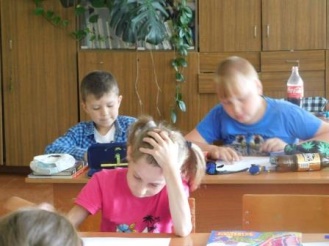 2.Поездка в г.Гаврилов-Ям в кинотеатр на фильм «Кощей похититель невест» 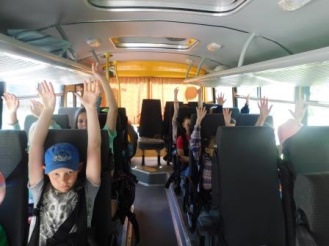 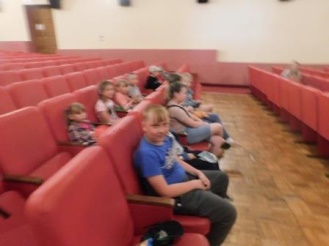 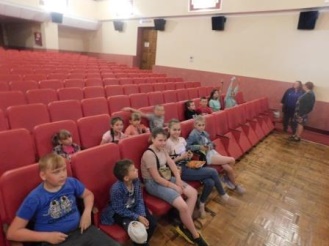 Выставка рисунков  по этому мультфильму.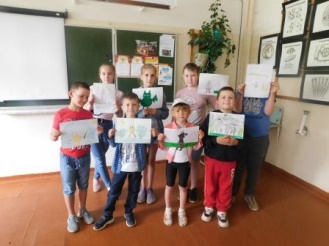 